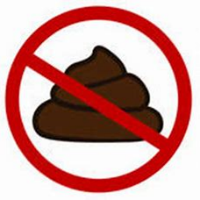 LET’S TALK ABOUT DOG POOP…AGAIN!You know the situation has become intolerable when a DOG OWNER is complaining about the amount of poop that they are finding in the common areas, particularly along Constitution Road.Clean up after your dog!  And if you see someone who isn’t cleaning up after their dog, call the office and tell us who they are and the date and time of day and location the incident occurred.  You can also email the information to Medvilsecretary@comcast.net. Not cleaning up after a dog is a rule violation and can result in a $50 fine for each incident.LET’S TALK ABOUTTHE BIRDS & THE BEES BEARSEveryone loves to watch the birds as they fly in and out of their feeders; they are beautiful and provide lots of enjoyment.  However, one of theissues that was discussed at the June 15th coffeehouse was the fact that there are still bears roaming through the yards of Medvil.  If you still have your bird feeders out overnight (NH Fish & Game recommends NOT to feed the birds between April 1st and November 1st)you are one of the reasons the bears are still here.  If an easy food source is made available (and what’s easier than a bird feeder?) the bears will continue to hang around and feed.  If you must have bird feeders, please consider bringing them inside at night.One of the bears in our community is a sow with two cubs; remember, a mother bear is extremely dangerous because she is protecting her young.Should a bear become a nuisance (getting into garbage cans, attempting to get into your home, etc.) state officials will be called and they will remove the bear, either by trapping or tranquilizing the bear or, depending on how much trouble the bear is causing, by euthanizing it.We recently had the USDA (United States Department of Agriculture) stop by our office and drop off some informational material.  They werehere because of a resident who is ‘free feeding’ (putting out food scraps) bears in their back yard.  Here’s something to keep in mind: once theUSDA visits you regarding a bear complaint, should they have to come back a second time it could result in a $1,000 fine for the homeowner.SAVE THE DATE!Our 2019 Annual Meeting has been scheduled forSaturday, November 2nd at the Maple AvenueElementary School, beginning at 9:00 am.It’s important for you to attend this meeting; we must establish our quorum (one third of our eligible households, roughly 100 people) in order to conduct the business of Medvil (approve the new budget, vote on rules, etc.) so please make every effort to attend this meeting.Thank you.		The Board of DirectorsVOLUNTEERS NEEDED!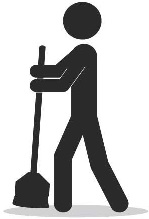 Attendant for Donald Drive Mail HouseWe need an individual who will take on the responsibility of keeping the mail house neat and tidy; occasional sweeping, making sure the posted announcements are current and relevant to our residents; removing unwanted items thatare sometimes left there (i.e. books, clothing, household items…you’d be surprised what’s been discovered in our mail houses.)  This individual will also be responsible for the Medvil death notification flag and posting of the written notification.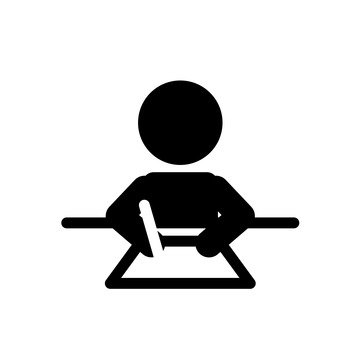 Sunshine Lady*Our Sunshine Lady has retired so if anyone is interested in sending get well and sympathy cards to our residents, please let us know.  This individual is responsible for keeping records on how many/what type of cards go out on a monthly basis and for providing the list of card recipients to the newsletter on a monthly basis.  There is a supply of cardsand stamps available.*You don’t have to be a lady to be our Sunshine Lady!Trash Tossers  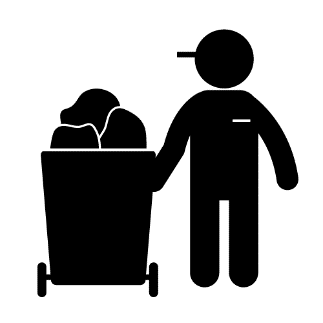 Yup, you are reading that correctly.  If you can spare a couple of hours on Wednesday mornings and can toss a garbage bag into the back of our dump truck (average weight of a bag is 15-20 pounds each) please consider helping us out.If you are interested in volunteering for one of these volunteer opportunities, please call the office at 497-4440, extension 0 and leave your name and number.  We will get back to you ASAP. FOOT CLINIC The VNA resumed the foot clinics and there are back-up only spots available.  Call Irene Gagne at 622-1869 if you are interested.  The cost is $30/month.						IG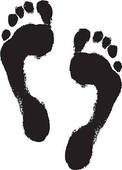 FLU VACCINE CLINIC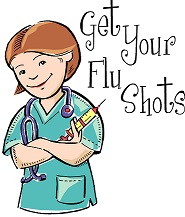 The Flu Vaccine clinic will be held on Thursday, 10/17 from 11:30 –1:30 pm upstairs at the PLCH.  Call Irene Gagne @ 622-1869 to be on the list, assigned a time, and to get your paperwork.  See notices in the mail houses for more details.  Provided by the VNA, this has been a very popular benefit to the residents   The VNA needs to bring the right amount of the vaccine, so please call as soon as possible if you want to attend.								IGCRAFTERS NEEDED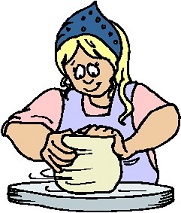 In conjunction with our 10/5 Fall Festival, the Fundraising Committee encourages residents who do all kinds of crafts to reserve a craft table for $10.  In order to cover the cost of a separate ad, we need at least 6 crafters.  You can call Irene Gagne @ 622-1869 to reserve or if you have any questions.						IGMONDAY NIGHT CRIBBAGE CLUBA reminder that the Monday night cribbage starts on 9/2 to play for fun & learning at PLC from 6:30 pm to 8 pm.  Anyone interested in joining the group should arrive by 6:15 pm.  Contact Irene Gagne at 622-1869 if you have any questions.   We play until the end of March and there is no cost.			IG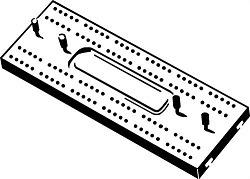 THE MEDVIL STRUMMERS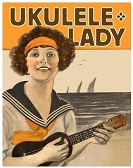 Our ukulele players will now be rehearsing on Wednesday afternoons, 3:00 - 5:00PM, DDC Lower Level, starting Wednesday, June 12.  No more rehearsing on Tuesday afternoons.If you would like to learn how to play the ukulele, or if you would like to listen to some music and enjoy some laughter, then by all means, please join us.  We are a very welcoming group.		KP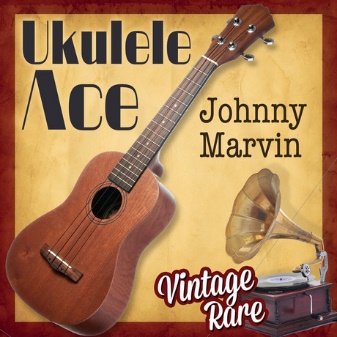 AND SPEAKING OF MUSIC: FREE CONCERTS IN MANCHESTER'S STARK PARK!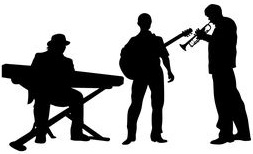 Free is a word near and dear to a senior's heart, right?  And what's nicer than music outdoors on a summer afternoon?  The Friends of Stark Park will be offering their summer concert series again this year with something for everybody.  I know Alyn and I will be returning to see Studio Two again--I can't recommend them highly enough!  These young guys have really done their homework, and their respect for the Lads from Liverpool is thrilling.  They had people dancing all over the park when we saw them!  I can also recommend Dan Gabel's band although they were rained out of Manchester last year.  Alyn and I went down to a park in MA to hear them and liked them so much we bought all their CDs!  A former Messenger staffer now in Concord heard The Wolverine Jazz Band up there and enjoyed them tremendously, so consider them highly recommended as well.Bring a chair or blanket, a picnic if you like, and (optional) a buck or two to put in the jar a representative of the Friends of Stark Park will unobtrusively carry around during the break.  And in case the weather is iffy, you may check online with:http://www.starkpark.com/Somewhere on this site they will update you on any changes in the concert schedule, which is as follows:Sunday 23 June 2 PM:  The Band Tradition "Irish music and more"

Sunday 30 June 2 PM:  Tom Nutile Big Band
Sunday 7 July 2 PM: Reminiscants--oldies and requests 

Sunday 14 July 2 PM:  Studio Two--Beatles Tribute 

Sunday 21 July 2 PM:  Dan Gabel & the Abletones--Big Band

Sunday 28 July 2 PM:  New Legacy Swing Band

Sunday 4 August 2 PM: High Range Band--roots/folk/bluegrassSunday 11 August 2 PM:  Love Dogs--rhythm & blues

THURSDAY 15 August 6 PM:  Manchester Community Summer Band

Sunday 18 August 2 PM: Wolverine Jazz Band

Sunday 25 August 2 PM:  Compaq Big BandStark Park is on North River Road in Manchester. 					MBWBOARD OF DIRECTORS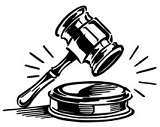 The sixth board meeting of the year was held on June 18th, 2019.  Meeting opened at 6PM with the Pledge of Allegiance.  Kim offered acknowledgment of the tragedy which claimed an involved and appreciated member of our community last week, and a moment of silence was observed for Sally Miller of Rachael Circle.  The NH Community Loan Fund has sent Medvil a lovely flower arrangement in sympathy.Initial member comments period was brief, with speculation about when the vacant lot on Partridge Lane will have a new home.  It is not known precisely when the site will be prepared but there have been signs of activity.   The Treasurer reports a 1.256 debt-income ratio for May, with income higher than budgeted and expenses lower than budgeted.  Temporary support and training has been offered Medvil’s new Administrative Assistant, who is growing into the job.The secretary moved to accept the minutes for the regular meeting of May 21st and the special meeting of June 4th.   Motion was seconded and passed with one abstention. The Operations report followed.  Motion to ratify written votes for four requested improvements.  Unanimous approval.  One extra requested improvement was likewise approved.  Planned handicap modifications in the DDC lower restrooms will begin next week or the following week.  Ops update on the electric meter pedestals: Work to be done July16th through 18th.  People affected will be notified beforehand of power shutoff.Membership moved to ratify written votes for 128 Partridge Lane and 70 Riverledge Drive, members; and 73 Riverledge, investor.  The motion was unanimously passed.Some Committee Reports followed:Events Committee asks people not to bring Community Yard Sale leftovers to the PLC closet for Fundraising Committee, but rather contact Irene and make arrangements.  An email with these instructions will go out and a flyer will also go out with the yard sale balloons.The Event for the 30th will be the Ice Cream Social.The Sunshine Lady is retiring and if this job is to continue a replacement must be found.  Also someone is needed to manage the DDC mailhouse.  Old Business: A review of the employee review handbook is in progress.New Business:  Annual Meeting to be held November 2nd.  School already rented.  Need somebody to manage the food for this event.Bears continue to roam Medvil.  The BOD will set a policy, which will involve designating a date after hibernation when people can reasonably resume feeding the birds.  Kim suggests bringing bird feeders in overnight.  This will be a business item for the next meeting.Residents have expressed concerns about new online social network being offered by Evergreen Management for all the condo communities, etc. they manage.  Residents are assured their email/phone privacy not under threat.  Kim observes, however, Medvil’s own website could simply be beefed up to offer some of the same features offered by the Evergreen site.A short period of member comments followed: Any further thoughts on providing employee showers?  Not yet.  Are BOD meeting agendas posted in mail houses?  Yes.The meeting ended at 7:30 PM to be followed by an executive session.MB. Wulf reporting, sitting in for Alyn Miller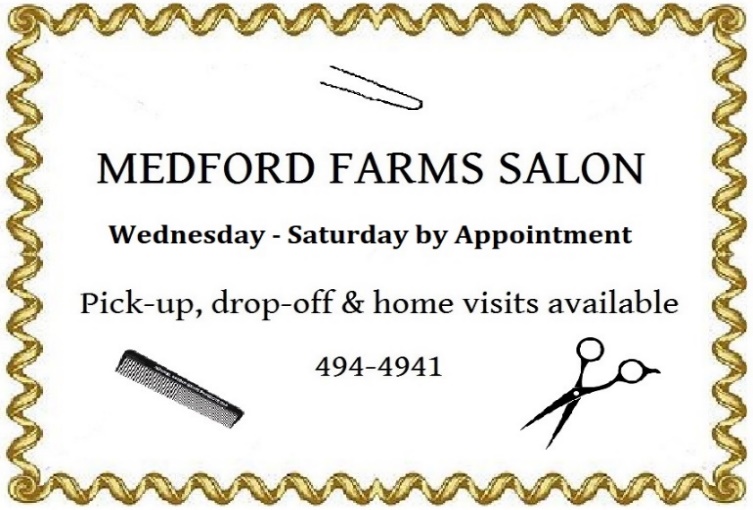 EVENTS COMMITTEE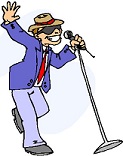 On June 1 we had a very successful Design-Your-Own Omelet Breakfast, featuring Blueberry Bagel French Toast along with our always-tasty omelets, bacon, sausage, home fries, baked beans, fruit salad, and morning beverages.  We served 74 meals and Judy Coburn won two tickets for an upcoming breakfast.  Rolande Moore was the lucky winner of the 50/50 drawing.Our next event will be the two-day community-wide Yard Sale on the weekend of June 22 and 23rd, rain or shine.  Diane and Barb have been hard at work on the preparations.  The flyers are out; the ads are set.  Look for the balloons flying in front of the homes where Medvil residents are participating this year—you're sure to find some interesting bargains.Don't forget to sign up for the Annual Ice Cream Social, another of the Committee's free events for our friends and neighbors in Medvil.  This year it's being held on Sunday, June 30, from 3 to 4:30 pm, with a special guest performance by the Medvil Strummers.  But please be sure to sign up at the office so we have enough hot fudge sauce and jimmies on hand for everyone.On July 12 we've scheduled a tantalizing Fish Fry with two seatings, at 4:30 and 6:00 pm at Donald Drive lower level.  The annual Blueberry Festival will take place from 9:30 to 11 am on July 27, upstairs at Partridge Lane; bring your best baked goodies to share with your friends and neighbors and we'll provide the beverages.August 14th at 6:30 brings an evening performance by the Medvil Strummers at the PLC, so plan on singing along with their tuneful talent.   Of course, we can't leave summer behind without another temptingly tasty Fish Fry, this time on August 23, with seatings at both 4:30 and 6 pm.Finally, please take a moment to remember a dedicated member of the Events Committee, Sally Miller, who was responsible for selling the 50/50 tickets at each event.  She also filled in at the registration desk, and cheerfully helped out wherever she was needed.  Her untimely passing has been sad for everyone at Medvil and she will be missed. 											CPFUNDRAISING COMMITTEEFundraising Pool The 6/1 winner was Karen Kirkpatrick for $250.  All numbers are being played with a guaranteed winner.  There are currently 4 residents on the wait list but more are needed.  Please call the office to place your name on the list.  It’s only $5/month and you can play more than one number.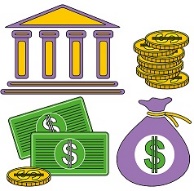 Consignment Store/Yard Sale  If you have items to donate please contact Irene.  What doesn’t get accepted by the consignment stores will be placed in the 10/5/19 yard sale.  If you’re moving out, moving in, remodeling, etc. give us a call.  We are willing to help you rid yourself of unwanted items.  However, we do not take electronics, TVs, large appliances, furniture, or exercise equipment.Fall Festival – 10/5/19We are already accumulating items for the next yard sale.  If you want to volunteer to help, please call.  We are also looking for resident crafters to rent tables for $10 to sell their goods.Committee MembersWe are a committee of 8.  We are looking for more members with fresh ideas and help with yard sales.  Ideas NeededYou don’t have to be a committee member to give us suggestions for projects to use our funds for the benefit of the Medvil community – call Irene at 622-1869                                                 						IGREAL ESTATE COMMITTEE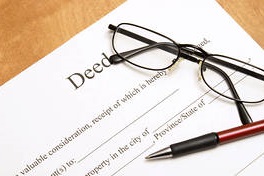 May 15th through June 15th the Real Estate Committee had 11 listings, 4 closings, and 4 under contract.Medvil homes are selling quickly.  We have a list of potential buyers on the waiting list for a Medvil home.  If you are thinking of selling your home the first step is to fill out the Intent to Sell form and return it to the office.  The second step is to locate a realtor.  Please consider Medvil Real Estate to help you sell your home.  Sales benefit Medvil community.Medvil RE Committee - 497-4440 Prompt 2Dorrie Kossuth.................ChairpersonPaul Allard.......................AppraiserRoger Bruneau.................PhotographerRichard Ball.....................RepresentativeJeane Cass………………Closing AssistantRick Frizzle……………..RepresentativePam Gallagher..................RepresentativeSue Soule..........................RepresentativeCarol Hallworth................RepresentativeWebsite:  www.medvilcooperative.com   Homes for Sale					DK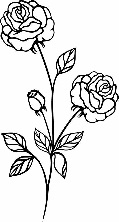 SINCERE CONDOLENCESHeartfelt condolences to those who have recently lost a loved one:Condolences to the Boisvert family who lost their Mother, Theresa Boisvert on 5/28.  She was the widow of Roland Boisvert who passed away on 5/24.				JSWe meet them in the lives they’ve shaped.  We enjoy them in the jokes and wisdom they’ve passed down.  Be active in the community they’ve built.  It is a way of walking with them into the future.  It is a way of never losing them.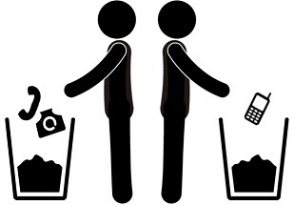 #@&% NUISANCE CALLS!From time to time, we get submissions intended to tell residents how to stop the incessant nag of telemarketing and scam phone calls.  In fact, Gene ran an article about that six or seven years ago.  I remember this distinctly--because I submitted that article!  It also dealt with stopping the onslaught of junk mail.  I've wanted to revisit the phone topic because those of you who have submitted similar items lately deserve to know why we haven't run any of them.The point of that past article, like the more recent submissions, was mostly to recommend the National Do Not Call List.  Even now, sometimes a company which does business with you or mails anything to you, eager to distinguish its own marketing from "junk," will include in its mailings a PR enclosure suggesting its customers get on that magic national list.  One such was left recently in the Messenger mailbox.  "The List" went into effect in 2003 and worked well.  Companies that did telemarketing were required to watch the list regularly and update their own operations by deleting numbers on it from their own call lists.   If you were on "The List" you were golden.  If you got hit up by a telemarketer you could report them and the FCC would take care of it.  Charities, political campaigns and companies with which you were already a client were exempt; all others' compliance was compelled by hefty fines and other penalties.  "Register for The List and say goodbye to junk calls!"  Well, that was excellent advice--about a decade ago!  But for those of you, like me, who gladly and with good results signed onto that list--have you noticed it isn't working so well anymore?  A year or two ago I noticed:  Numbers I didn't recognize, appearing on my Caller I.D., ceasing their summons after about four rings.  Answered calls that are only dead air.  Callers, displaying local exchanges, who  turned out to be recordings.Effusive "How ARE you?" come-ons informing me that I'd recently visited a resort I never heard of or went on a cruise I could never afford--when, in any case, I can pretty much account for every day of my whereabouts for the last two years!Hanging up on more and more of these interruptions, and letting many more ring themselves out, I was curious why the measure that had worked so well in the past was suddenly letting in these nuisance calls.  I started looking for answers.  Apparently, others did, too, because the May cover article of Consumer Reports was all about this!  Stop reading now if you already saw it; if you didn't, let me hit the high points for you:"The List" stopped working because of spoofed, autodialed robocalls using "VoIP," or Voice over Internet Protocol.  HUH?Briefly, most phone service now uses the internet instead of traditional copper wires. That’s VoIP.  And a marketer—or scammer—can make massive contacts in a very short time, very cheaply over this protocol.  This is auto dialing.  When there’s a recording instead of a human on the line, that’s a robocall.Some of these calls--to your landline--are legal whether you're on The List or not: Political parties, campaigns and charities can auto-dial your landline and deliver a taped message.  Likewise the pharmacy or your doctor's office with a recorded Refill Ready notice or appointment reminder, the school with a recorded closing or delay, your credit card or a bill collector with a recorded payment reminder.  All these calls may be made to your landline without your written consent.  Also without your written consent, if you are not on "The List," telemarketers may autodial your landline--but only live, not with a recorded message.  If you are on the Federal Do Not Call List, such calls are still illegal. As for prerecorded, auto-dialed telemarketing calls (robocalls) to your landline OR your mobile phone, without your written consent, these too are illegal.  And to your mobile phone, almost ALL robocalls, including charitable and political, are illegal if you haven't signed consent, but here's the problem: This technology has made it so easy for a business or a cause, legitimate or not, to contact millions, that the government can no longer effectively enforce this law.  Potential profit from near-instant contact with millions makes fines moot, and the steep increase in robocalls has overwhelmed control by law enforcement.  The adage about putting the entire town in jail applies:  In 2018, 48 billion robocalls were placed in the U.S.  That's 1500 robocalls per second.  They may reach 49% this year.    Lists?  Fines?  Prosecution?  Might as well try to carry water in a sieve.And if this development weren't bad enough, now there's a technology called "caller ID spoofing.”  Have you recently answered a ring your caller ID said was someone you know--for example, your pastor? or a company you've dealt with? or even the number of someone who lives a few houses down the street (or did, before he moved or died!)--and found that the voice on the line was nobody even remotely connected to you or to the number displayed?  Examples like these have been recounted to me by Medvil residents!  If this has happened to you, welcome to the brave new world--your caller ID has been "spoofed."There are legitimate reasons for spoofing a phone number.  If your doctor calls you from a personal mobile phone, he or she may choose to display the office number instead.  And for your convenience, a company may display their toll-free number instead of the actual number from which their representative is calling.  Calls placed from women's shelters can display a spoof number to conceal a woman's whereabouts from an abuser.  The police are allowed to spoof in the course of an investigation.  But spoofing intended to defraud is illegal, and most caller ID spoofing now seems to fit that category.  The difficulty, again, is enforcement.SO HOW DO WE NAIL THEM?First, when signing up as a new mobile phone subscriber, look for the place in the contract where consent to autodialed or pre-recorded calls is requested, and do not check off any terms-of-service item that includes such consent.  When opening an account with any kind of a business or organization, likewise be careful not to check any item giving them access to your phone number for these purposes.  This will or won't prevent such calls, depending on the integrity of the potential callers, but, in the event law enforcement regains the upper hand over these callers, having your nonconsent on record will give you legal standing to report the illegal calls you do get.Want to stop political robocalls?  One way is not to fill in your phone number when you register to vote.  The form will ask you for it in case there are any questions later about your registration paperwork, but you are not required to fill in this box!  Keep this in mind if you ever have to re-register, and pass this on to your grandchildren who are about to register for the first time.You can also use technology.  If your landline uses VoIP (local example: think Comcast!) or you otherwise have a phone that is VoIP-enabled (think smart phone!), then you can use a robocall blocking service.  These are third-party apps that use 1) a blacklist developed by the FTC and 2) AI technology that flags suspicious numbers, such as a number suddenly making thousands of calls.  If your app detects one of these suspicious or blacklisted calls, it uses the simultaneous ring feature of your VoIP service to intercept the caller ID information, answer the unwanted call for you and hang up on it instead of sending it through to your real phone line.  You might hear one ring and then silence.  You might hear no ring at all.   Some of these apps will let you develop your own list of calls to block, as well as whitelist certain blocked calls so they do come through if you want them to.  One of these apps, Nomorobo, is actually free for landline customers on VoIP if the service provider supports it.  (Comcast does!)  You can get set up with Nomorobo on the internet, just go to https://www.nomorobo.com/ and they will walk you through set-up.  One caveat is that you have to have Call Forwarding activated in your telephone account in order to complete the set-up.  If you aren't sure whether you have the Call Forwarding feature, just contact your provider and find out.  Nomorobo is available to mobile phone users too, for $2/mo.  Other apps you may wish to look into include YouMail, Mr. Number, and Robokiller.  Robokiller even sounds like fun--it blocks the unwanted calls and takes it a step further, wasting spammers' time with fake answering voices which will appear to engage with the caller in irritating or absurd ways while analyzing their vocal fingerprints and adding that data to the blacklist protecting all Robokiller users from their annoying phone calls! If your landline uses traditional copper wire (would this even describe any home in Medvil?) you can buy a call blocking unit.  These gadgets, about the size of an old-fashioned caller ID, are installed between your phone and the telephone line.  They come pre-loaded with numbers already proven to be spammers.  These calls will be blocked from the get-go but users will need to continue updating the unit with new numbers for the unit to block as unwanted calls are received.  Also note you need to have caller ID service in order to use this device.  Call blocker units come in a wide range of prices.  One such unit is the CPR V5000 for about $90 on Amazon.  On Amazon you can read the reviews and compare it this blocker to its competitors.Finally, you can watch for legislation.  In May the bipartisan Telephone Robocall Abuse Criminal Enforcement and Deterrence (TRACED) Act passed the Senate 97-1 and is up for review by the House.  This bill, if it becomes law, will do several things.  First, it will greatly lengthen the statute of limitations within which the law can investigate and prosecute illegal telemarketing calls.  Also, it will augment existing telephone consumer protection by increasing the fines for intentional robocall violators and making it easier for the FCC to obtain them.  But the best part is that it will require all telephone service providers within 18 months to implement technology to identify spoofed IDs, so consumers don't have to guess whether or not to answer the phone!  The technology, called SHAKEN/STIR, is ready for rollout and the FCC is working with the telecoms now, in advance of the TRACED Act becoming law, to fine-tune how it will be applied and how to make it work for all customers.So folks, if you've submitted something about the National Do Not Call List, this is why it hasn't appeared.  But we have every reason to hope it will soon be a moot point!  In the meantime, if you don't recognize the number, don't pick up.  If the ID says it's your Rabbi but the caller wants you to buy something, hang up.  If you answer the phone and a young person calls you "Grandma" and wants you to wire funds to get her out of a detention facility across the remote Saskatchewan border, ask her to identify herself by name!  She's not your granddaughter, I promise.  Call all your grandchildren's numbers and yes, you will certainly find them all home or otherwise accounted for, safe and sound.  And never, ever answer Yes if a stranger on the phone asks, "Can you hear me?"  If you do, that yes will be recorded and used later to mimic your permission in calls placed to a financial institution you have money with.  Stay safe, and, fingers crossed, the spammers and scammers will get the boot--soon!	MBW The Medvil Messenger encourages members to submit articles for consideration.  Recipes, helpful hints, reminiscences, jokes, poems--please keep it upbeat and positive.  Due to space considerations, original material will take precedence over reprints from other sources, including printouts of email pass-arounds.  If you submit previously published material, please try to cite a source.  We reserve the right to reject material that may offend, divide our community or cause political arguments.    Please submit your items to our email: medvilnewsletter@comcast.net  Or place a copy in the Messenger mailbox in the Reception Office in the DDC.Deadline for submissions not from the Board is noon the day of the Board Meeting (3rd Tuesdays.)  Board submissions deadline is noon of the Wednesday.Medvil Messenger Staff:  Jocelyn Bergeron, Debbie Cyr, and MB. WulfMedvil Messenger Writers: Jocelyn Bergeron, Kim Capen, Debbie Cyr, Sonja Fuller, Irene Gagne, John Menczywor, Alyn Miller, Cat Pragoff, Jan Soucy, Special thanks to Irene Gagne for additional proofreading. 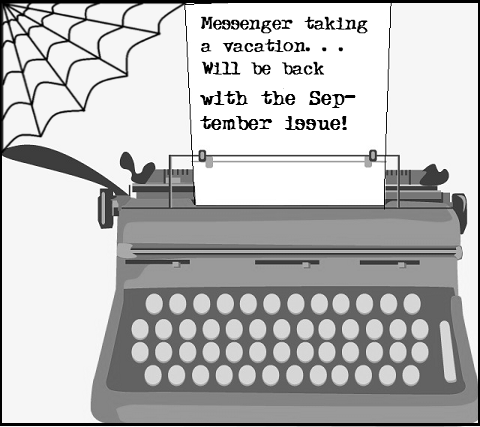 